(Regulamento da Rede de Bibliotecas Públicas do Concelho de Palmela | Normas de Utilização do Serviço de Utilização de Computadores da Rede de Bibliotecas Públicas do Município de Palmela)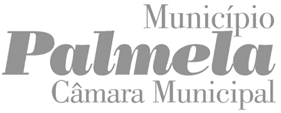 FE.03.07.G.V.00Bibliotecas Municipais de PalmelaEmpréstimo de ComputadoresIdentificação do/a Utilizador/a:Identificação do/a Utilizador/a:Identificação do/a Utilizador/a:Nome do/a utilizador/aN.º do cartão de Leitor/aN.º do documento de IdentificaçãoN.º do documento de IdentificaçãoIdentificação do EquipamentoIdentificação do Equipamento Portátil (Laptop) n.º de registo: Cabo de alimentação n.º: Rato n.º: Outro (indicar):Período de RequisiçãoPeríodo de Requisição Período de            horas:Das      h às      h (xx:xx h) Renovação de       horasDas      h às      h (xx:xx h) Renovação de       horasDas      h às      h (xx:xx h) Renovação de       horasDas      h às      h (xx:xx h)Termos e condições Tomei conhecimento das Normas de utilização do Serviço de utilização de Computadores da Rede de Bibliotecas Públicas do Município de Palmela. Reforço que autorizei o Tratamento da Informação de Dados Pessoais e que tomei conhecimento do Termo informativo para o Exercício dos Direitos de Proteção de Dados quando fiz a ficha do Cartão de Leitor/a.Requisição do EquipamentoRequisição do EquipamentoRequisição do EquipamentoRequisitanteTécnico/a MunicipalData:      /     /     Data:      /     /     Data:      /     /     Condições de EntregaCondições de EntregaO equipamento utilizado encontra-se em boas condições no ato de entrega/utilização? Sim NãoObservações:Observações:Devolução do EquipamentoDevolução do EquipamentoDevolução do EquipamentoRequisitanteTécnico/a MunicipalData:      /     /     Data:      /     /     